Affidavit in place of originalsI, your name, hereby acknowledge and attach the copy of the documents for your kind perusal.I understand and acknowledge the implications which will fall on me for providing any misleading, incomplete, and false documents. Also to confirm I am willing to take any punishment which will deem fit for my unfair actions.The documents are true and completely exact copies of the original certificates and documents awarded to me by the government agencies.Your SignatureDate: dd/mm/yyI hereby acknowledge and verify the validity and authenticity of all the aforementioned documents provided in front of me, on dd/mm/yy by (your name). These documents are completely exact and true copies of the originals which can be provided for further verification.Notary Name                                                                         Notary SignatureDate: dd/mm/yy                                                                    Notary seal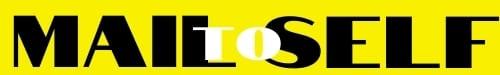 